Classified Staff Council Meeting Minutes  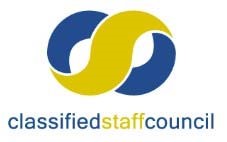 April 10, 2019 – General Meeting of 2018‐2019 year    The Classified Staff Council (CSC) meeting was called to order at 8:15 am by chair, Maggie Kinney.   Roll Call Name  	Department  	Attendance    With 18 Council members in attendance, the majority required for a quorum was present. Agenda Agenda approved.  Maggie requested a motion to approve the agenda.  Moved, seconded and approved.  Chair’s WelcomeSpecial Guest- Andy FeinsteinThe University will focus on growth and success.  Retaining students we already have is our biggest challenge.  First year retention rate is 71%.  This should be in the high 80’s.  Retention rate is even lower for first generation students.The visioning for the University will take place in the Fall.  Current values of UNC started with our teaching programs.We need to determine how we want to differentiate ourselves amongst the other Universities in the state.We have made some great progress with the budget deficit.  We may still have a 2 million dollar structural deficit next year.  We will not see the full benefits of our actions until 2021.Andy does not foresee any additional lay-offs.  This will also be dependent on state funding sources and tax revenues and overall economy in the county and state, which cannot be predicted.By Fall semester the strategic plans will be finalized and ready for implementation. Minutes Meeting minutes approved.  Available minutes from the March meeting were emailed out to the council for review prior to the meeting.  Maggie requested a motion to approve the minutes from March.  Moved, seconded and approved. Treasurer’s ReportOperating Budget- $8499.76CSC received $921.00 of earnings so far on the silent auction.  The payroll deductions have not yet occurred from the auction so Kristina does not have those numbers in yet.  The King Soopers balance is still $1780.00.  The King Soopers cards will be moving away from using the gift cards and will now allow people to add the organization they would like to contribute 5%  of purchases by way of their Sooper Card account.  Kristina was aware this change was coming, but did not receive communication that is has changed or the process.  Amie will send her an email she received from King Soopers with the details.  CSC still has pre-loaded cards that we will need to figure out what to do with.Foundation Account-   $22,125.49Chair’s Reports Board of Trustees-No UpdatesStudent Senate- TabledPresident’s Leadership Council-New strategic plans include retention and student first priorities.Student services/affairs will be re-aligned.  Maggie is advocating that she does not want to lose the campus workplace climate in the process.New BusinessCommittee ReportsConstitution and Elections- TabledElectionsCombining Committees RequestUpdate to bylawsPublic RelationsCommunity ServiceFundraising- Tabled2019 Yard Sale PlanningScholarship and Professional DevelopmentSpecial Events- TabledUpdate on arrival of banquet awardsEmployee Recognition- TabledUpdate on gifts for all Classified EmployeesWorkplace Culture Committee Campus Committees  Statewide Classified Liaison CouncilFaculty Senate, APASS, Bookstore, Campus Rec., HLC, Compensation, Sustainability, IM&T, Leave Share, Parking, Transportation & Parking Planning, UC, Work Environment Task, CETL, Inclusive Hiring Practices, University Center Advisory Board   Other- TabledBaby shower/celebration for April in JuneRemaining agenda tabled.  Maggie requested a motion to table the remaining items on the agenda due to time.  Moved, seconded and approved.  Next meeting The next meeting will be May 8, 2019 at 8:15 a.m. in the Council Room at the University Center.   Adjournment Meeting adjourned at 9:57 a.m.  April Crocket-GoadDining ServicesExcusedKristina BurtonParkingPresentMaggie KinneyCEBS – Special EdPresentKeyleigh GurneyCEBS -  PresentJill ClarkRegistrar PresentJay BrooksHousing & Residential Education  PresentPatty ChapmanLibraryPresentTheresa LaneHSS – Criminal JusticePresentLindsay SnyderAdmissionsPresentToni TassoneFacilities Mgmt. & Support ServPresentHeidi RomeroHSS – Hispanic StudiesPresentRoni SecordIM & TPresentKim ArnoldAcademic Support & AdvisingPresentDoug HendershottStructural TradesPresentDan RiesFacilitiesPresentJude MaesFacilitiesPresentKim LebsackMonfort College of BusinessPresentCateline CorbinMarcus Garvey Cultural CenterPresentCrystal TweetenDining ServicesPresentMarshall ParksHuman ResourcesPresentAmie CieminskiCEBS – Education LeadershipPresentKyle MathesHuman ResourcesPresent